Customer Credit Note<repeat_table></repeat_table>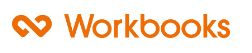 TelephoneFaxEmailWebsiteReference:PO Number:Date:FAO:Prepared By:Subtotal% VATTotalComments:Terms and Conditions:Terms and Conditions can be found on our website